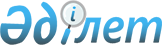 Біржан сал ауданы мәслихатының 2020 жылғы 24 желтоқсандағы № С-61/2 "2021 - 2023 жылдарға арналған Біржан сал ауданының Степняк қаласының, ауылдық округтер мен ауылдар бюджеттері туралы" шешіміне өзгерістер мен толықтырулар енгізу туралыАқмола облысы Біржан сал ауданы мәслихатының 2021 жылғы 15 сәуірдегі № С-3/3 шешімі. Ақмола облысының Әділет департаментінде 2021 жылғы 21 сәуірде № 8441 болып тіркелді
      Қазақстан Республикасының Бюджет кодексінің 106-бабының 4-тармағына, Қазақстан Республикасының "Қазақстан Республикасындағы жергілікті мемлекеттік басқару және өзін-өзі басқару туралы" Заңының 6-бабының 1-тармағының 1) тармақшасына сәйкес, Біржан сал ауданының мәслихаты ШЕШІМ ҚАБЫЛДАДЫ:
      1. Біржан сал ауданы мәслихатының "2021 - 2023 жылдарға арналған Біржан сал ауданының Степняк қаласының, ауылдық округтер мен ауылдар бюджеттері туралы" 2020 жылғы 24 желтоқсандағы № С-61/2 (Нормативтік құқықтық актілерді мемлекеттік тіркеу тізілімінде № 8330 тіркелген) шешіміне келесі өзгерістер мен толықтырулар енгізілсін:
      1-тармақ жаңа редакцияда баяндалсын:
      "1. 2021 - 2023 жылдарға арналған Степняк қаласының бюджеті тиісінше 1, 2 және 3-қосымшаларға сәйкес, оның ішінде 2021 жылға келесі көлемдерде бекітілсін:
      1) кірістер – 198 710,3 мың теңге, оның ішінде:
      салықтық түсімдер – 13 455 мың теңге;
      салықтық емес түсімдер - 0 мың теңге;
      негізгі капиталды сатудан түсетін түсімдер - 0 мың теңге;
      трансферттер түсімі – 185 255,3 мың теңге;
      2) шығындар – 201 710,3 мың теңге;
      3) таза бюджеттік кредиттеу – 0 мың теңге;
      4) қаржы активтерімен операциялар бойынша сальдо – 0 мың теңге;
      5) бюджет тапшылығы (профициті) – - 3000 мың теңге;
      6) бюджет тапшылығын қаржыландыру (профицитін пайдалану) – 3000 мың теңге.";
      келесі мазмұндағы 1-1-тармақпен толықтырылсын:
      "1-1. 2021 жылға арналған Степняк қаласының бюджетінде 2021 жылдың 1 қаңтарына жинақталған 3000 мың теңге сомасындағы бюджеттік қаражаттардың бос қалдықтары пайдаланылатыны ескерілсін.";
      2-тармақ жаңа редакцияда баяндалсын:
      "2. 2021 - 2023 жылдарға арналған Макинка ауылдық округінің бюджеті тиісінше 4, 5 және 6-қосымшаларға сәйкес, оның ішінде 2021 жылға келесі көлемдерде бекітілсін:
      1) кірістер – 59 040 мың теңге, оның ішінде:
      салықтық түсімдер – 5 000 мың теңге;
      салықтық емес түсімдер – 0 мың теңге;
      негізгі капиталды сатудан түсетін түсімдер – 0 мың теңге;
      трансферттер түсімі – 54 040 мың теңге;
      2) шығындар – 60 540 мың теңге;
      3) таза бюджеттік кредиттеу – 0 мың теңге;
      4) қаржы активтерімен операциялар бойынша сальдо – 0 мың теңге;
      5) бюджет тапшылығы (профициті) – -1500 мың теңге;
      6) бюджет тапшылығын қаржыландыру (профицитін пайдалану) – 1500 мың теңге.";
      келесі мазмұндағы 2-1-тармақпен толықтырылсын:
      "2-1. 2021 жылға арналған Макинка ауылдық округінің бюджетінде 2021 жылдың 1 қаңтарына жинақталған 1500 мың теңге сомасындағы бюджеттік қаражаттардың бос қалдықтары пайдаланылатыны ескерілсін.";
      3-тармақ жаңа редакцияда баяндалсын:
      "3. 2021 - 2023 жылдарға арналған Аңғал батыр ауылдық округінің бюджеті тиісінше 7, 8 және 9-қосымшаларға сәйкес, оның ішінде 2021 жылға келесі көлемдерде бекітілсін:
      1) кірістер – 23 823 мың теңге, оның ішінде:
      салықтық түсімдер – 1 129 мың теңге;
      салықтық емес түсімдер – 0 мың теңге;
      негізгі капиталды сатудан түсетін түсімдер – 0 мың теңге;
      трансферттер түсімі – 22 694 мың теңге;
      2) шығындар – 24 323 мың теңге;
      3) таза бюджеттік кредиттеу – 0 мың теңге;
      4) қаржы активтерімен операциялар бойынша сальдо – 0 мың теңге;
      5) бюджет тапшылығы (профициті) – - 500 мың теңге;
      6) бюджет тапшылығын қаржыландыру (профицитін пайдалану) – 500 мың теңге.";
      келесі мазмұндағы 3-1-тармақпен толықтырылсын:
      "3-1. 2021 жылға арналған Аңғал батыр ауылдық округінің бюджетінде 2021 жылдың 1 қаңтарына жинақталған 500 мың теңге сомасындағы бюджеттік қаражаттардың бос қалдықтары пайдаланылатыны ескерілсін.";
      4-тармақ жаңа редакцияда баяндалсын:
      "4. 2021 - 2023 жылдарға арналған Баймырза ауылдық округінің бюджеті тиісінше 10, 11 және 12-қосымшаларға сәйкес, оның ішінде 2021 жылға келесі көлемдерде бекітілсін:
      1) кірістер – 26 340 мың теңге, оның ішінде:
      салықтық түсімдер – 1 350 мың теңге;
      салықтық емес түсімдер – 0 мың теңге;
      негізгі капиталды сатудан түсетін түсімдер – 0 мың теңге;
      трансферттер түсімі – 24 990 мың теңге;
      2) шығындар – 26 990 мың теңге;
      3) таза бюджеттік кредиттеу – 0 мың теңге;
      4) қаржы активтерімен операциялар бойынша сальдо – 0 мың теңге;
      5) бюджет тапшылығы (профициті) – - 650 мың теңге;
      6) бюджет тапшылығын қаржыландыру (профицитін пайдалану) – 650 мың теңге.";
      келесі мазмұндағы 4-1-тармақпен толықтырылсын:
      "4-1. 2021 жылға арналған Баймырза ауылдық округінің бюджетінде 2021 жылдың 1 қаңтарына жинақталған 650 мың теңге сомасындағы бюджеттік қаражаттардың бос қалдықтары пайдаланылатыны ескерілсін.";
      5-тармақ жаңа редакцияда баяндалсын:
      "5. 2021 - 2023 жылдарға арналған Бірсуат ауылдық округінің бюджеті тиісінше 13, 14 және 15-қосымшаларға сәйкес, оның ішінде 2021 жылға келесі көлемдерде бекітілсін:
      1) кірістер – 26 249 мың теңге, оның ішінде:
      салықтық түсімдер – 1 000 мың теңге;
      салықтық емес түсімдер – 0 мың теңге;
      негізгі капиталды сатудан түсетін түсімдер – 0 мың теңге;
      трансферттер түсімі – 25 249 мың теңге;
      2) шығындар – 26 849 мың теңге;
      3) таза бюджеттік кредиттеу – 0 мың теңге;
      4) қаржы активтерімен операциялар бойынша сальдо – 0 мың теңге;
      4) бюджет тапшылығы (профициті) – - 600 мың теңге;
      5) бюджет тапшылығын қаржыландыру (профицитін пайдалану) – 600 мың теңге.";
      келесі мазмұндағы 5-1-тармақпен толықтырылсын:
      "5-1. 2021 жылға арналған Бірсуат ауылдық округінің бюджетінде 2021 жылдың 1 қаңтарына жинақталған 600 мың теңге сомасындағы бюджеттік қаражаттардың бос қалдықтары пайдаланылатыны ескерілсін.";
      6-тармақ жаңа редакцияда баяндалсын:
      "6. 2021 - 2023 жылдарға арналған Уәлихан ауылдық округінің бюджеті тиісінше 16, 17 және 18-қосымшаларға сәйкес, оның ішінде 2021 жылға келесі көлемдерде бекітілсін:
      1) кірістер – 19 317 мың теңге, оның ішінде:
      салықтық түсімдер – 638 мың теңге;
      салықтық емес түсімдер – 0 мың теңге;
      негізгі капиталды сатудан түсетін түсімдер – 0 мың теңге;
      трансферттер түсімі – 18 679 мың теңге;
      2) шығындар – 19 497 мың теңге;
      3) таза бюджеттік кредиттеу – 0 мың теңге;
      4) қаржы активтерімен операциялар бойынша сальдо – 0 мың теңге;
      5) бюджет тапшылығы (профициті) – - 180мың теңге;
      6) бюджет тапшылығын қаржыландыру (профицитін пайдалану) – 180 мың теңге.";
      келесі мазмұндағы 6-1-тармақпен толықтырылсын:
      "6-1. 2021 жылға арналған Уәлихан ауылдық округінің бюджетінде 2021 жылдың 1 қаңтарына жинақталған 180 мың теңге сомасындағы бюджеттік қаражаттардың бос қалдықтары пайдаланылатыны ескерілсін.";
      7-тармақ жаңа редакцияда баяндалсын:
      "7. 2021 - 2023 жылдарға арналған Донской ауылдық округінің бюджеті тиісінше 19, 20 және 21-қосымшаларға сәйкес, оның ішінде 2021 жылға келесі көлемдерде бекітілсін:
      1) кірістер – 68 572,4 мың теңге, оның ішінде:
      салықтық түсімдер – 1 786 мың теңге;
      салықтық емес түсімдер – 0 мың теңге;
      негізгі капиталды сатудан түсетін түсімдер – 0 мың теңге;
      трансферттер түсімі – 66 783,4 мың теңге;
      2) шығындар – 68 572,4 мың теңге;
      3) таза бюджеттік кредиттеу – 0 мың теңге;
      4) қаржы активтерімен операциялар бойынша сальдо – 0 мың теңге;
      5) бюджет тапшылығы (профициті) – 0 мың теңге;
      6) бюджет тапшылығын қаржыландыру (профицитін пайдалану) – 0 мың теңге.";
      8-тармақ жаңа редакцияда баяндалсын:
      "8. 2021 - 2023 жылдарға арналған Еңбекшілдер ауылдық округінің бюджеті тиісінше 22, 23 және 24-қосымшаларға сәйкес, оның ішінде 2021 жылға келесі көлемдерде бекітілсін:
      1) кірістер – 70 602,2 мың теңге, оның ішінде:
      салықтық түсімдер – 2 151 мың теңге;
      салықтық емес түсімдер – 0 мың теңге;
      негізгі капиталды сатудан түсетін түсімдер – 0 мың теңге;
      трансферттер түсімі – 68 451,2 мың теңге;
      2) шығындар – 70 602,2 мың теңге;
      3) таза бюджеттік кредиттеу – 0 мың теңге;
      4) қаржы активтерімен операциялар бойынша сальдо – 0 мың теңге;
      5) бюджет тапшылығы (профициті) – 0 мың теңге;
      6) бюджет тапшылығын қаржыландыру (профицитін пайдалану) – 0 мың теңге.";
      9-тармақ жаңа редакцияда баяндалсын:
      "9. 2021 - 2023 жылдарға арналған Заурал ауылдық округінің бюджеті тиісінше 25, 26 және 27-қосымшаларға сәйкес, оның ішінде 2021 жылға келесі көлемдерде бекітілсін:
      1) кірістер – 24 719 мың теңге, оның ішінде:
      салықтық түсімдер – 1 150 мың теңге;
      салықтық емес түсімдер – 0 мың теңге;
      негізгі капиталды сатудан түсетін түсімдер – 0 мың теңге;
      трансферттер түсімі – 23 569 мың теңге;
      2) шығындар – 25 159,4 мың теңге;
      3) таза бюджеттік кредиттеу – 0 мың теңге;
      4) қаржы активтерімен операциялар бойынша сальдо – 0 мың теңге;
      5) бюджет тапшылығы (профициті) – - 440,4 мың теңге;
      6) бюджет тапшылығын қаржыландыру (профицитін пайдалану) – 440,4 мың теңге.";
      келесі мазмұндағы 9-1-тармақпен толықтырылсын:
      "9-1. 2021 жылға арналған Заурал ауылдық округінің бюджетінде 2021 жылдың 1 қаңтарына жинақталған 440,4 мың теңге сомасындағы бюджеттік қаражаттардың бос қалдықтары пайдаланылатыны ескерілсін.";
      10-тармақ жаңа редакцияда баяндалсын:
      "10. 2021 - 2023 жылдарға арналған Үлгі ауылдық округінің бюджеті тиісінше 28, 29 және 30-қосымшаларға сәйкес, оның ішінде 2021 жылға келесі көлемдерде бекітілсін:
      1) кірістер – 49 280,6 мың теңге, оның ішінде:
      салықтық түсімдер – 2 671 мың теңге;
      салықтық емес түсімдер – 0 мың теңге;
      негізгі капиталды сатудан түсетін түсімдер – 0 мың теңге;
      трансферттер түсімі – 46 609,6 мың теңге;
      2) шығындар – 50 780,6 мың теңге;
      3) таза бюджеттік кредиттеу – 0 мың теңге;
      4) қаржы активтерімен операциялар бойынша сальдо – 0 мың теңге;
      5) бюджет тапшылығы (профициті) –- 1500 мың теңге;
      6) бюджет тапшылығын қаржыландыру (профицитін пайдалану) – 1500 мың теңге.";
      келесі мазмұндағы 10-1-тармақпен толықтырылсын:
      "10-1. 2021 жылға арналған Үлгі ауылдық округінің бюджетінде 2021 жылдың 1 қаңтарына жинақталған 1500 мың теңге сомасындағы бюджеттік қаражаттардың бос қалдықтары пайдаланылатыны ескерілсін.";
      11-тармақ жаңа редакцияда баяндалсын:
      "11. 2021 - 2023 жылдарға арналған Ақсу ауылының бюджеті тиісінше 31, 32 және 33-қосымшаларға сәйкес, оның ішінде 2021 жылға келесі көлемдерде бекітілсін:
      1) кірістер – 11 201 мың теңге, оның ішінде:
      салықтық түсімдер – 269 мың теңге;
      салықтық емес түсімдер – 0 мың теңге;
      негізгі капиталды сатудан түсетін түсімдер – 0 мың теңге;
      трансферттер түсімі – 10 932 мың теңге;
      2) шығындар – 11 201 мың теңге;
      3) таза бюджеттік кредиттеу – 0 мың теңге;
      4) қаржы активтерімен операциялар бойынша сальдо – 0 мың теңге;
      5) бюджет тапшылығы (профициті) – 0 мың теңге;
      6) бюджет тапшылығын қаржыландыру (профицитін пайдалану) – 0 мың теңге.";
      12-тармақ жаңа редакцияда баяндалсын:
      "12. 2021 - 2023 жылдарға арналған Заозерный ауылының бюджеті тиісінше 34, 35 және 36-қосымшаларға сәйкес, оның ішінде 2021 жылға келесі көлемдерде бекітілсін:
      1) кірістер – 18 161 мың теңге, оның ішінде:
      салықтық түсімдер – 3 815 мың теңге;
      салықтық емес түсімдер – 0 мың теңге;
      негізгі капиталды сатудан түсетін түсімдер – 0 мың теңге;
      трансферттер түсімі – 14 346 мың теңге;
      2) шығындар – 18 461 мың теңге;
      3) таза бюджеттік кредиттеу – 0 мың теңге;
      4) қаржы активтерімен операциялар бойынша сальдо – 0 мың теңге;
      5) бюджет тапшылығы (профициті) – - 300 мың теңге;
      6) бюджет тапшылығын қаржыландыру (профицитін пайдалану) – 300 мың теңге.";
      келесі мазмұндағы 12-1-тармақпен толықтырылсын:
      "12-1. 2021 жылға арналған Заозерный ауылының бюджетінде 2021 жылдың 1 қаңтарына жинақталған 300 мың теңге сомасындағы бюджеттік қаражаттардың бос қалдықтары пайдаланылатыны ескерілсін.";
      13-тармақ жаңа редакцияда баяндалсын:
      "13. 2021 - 2023 жылдарға арналған Кенащы ауылының бюджеті тиісінше 37, 38 және 39-қосымшаларға сәйкес, оның ішінде 2021 жылға келесі көлемдерде бекітілсін:
      1) кірістер – 32 809,6 мың теңге, оның ішінде:
      салықтық түсімдер – 966 мың теңге;
      салықтық емес түсімдер – 0 мың теңге;
      негізгі капиталды сатудан түсетін түсімдер – 0 мың теңге;
      трансферттер түсімі – 31 843,6 мың теңге;
      2) шығындар – 32 809,6 мың теңге;
      3) таза бюджеттік кредиттеу – 0 мың теңге;
      4) қаржы активтерімен операциялар бойынша сальдо – 0 мың теңге;
      5) бюджет тапшылығы (профициті) – 0 мың теңге;
      6) бюджет тапшылығын қаржыландыру (профицитін пайдалану) – 0 мың теңге.";
      14-тармақ жаңа редакцияда баяндалсын:
      "14. 2021 - 2023 жылдарға арналған Краснофлот ауылының бюджеті тиісінше 40, 41 және 42-қосымшаларға сәйкес, оның ішінде 2021 жылға келесі көлемдерде бекітілсін:
      1) кірістер – 16 258 мың теңге, оның ішінде:
      салықтық түсімдер – 437 мың теңге;
      салықтық емес түсімдер – 0 мың теңге;
      негізгі капиталды сатудан түсетін түсімдер – 0 мың теңге;
      трансферттер түсімі – 15 821 мың теңге;
      2) шығындар – 16 258 мың теңге;
      3) таза бюджеттік кредиттеу – 0 мың теңге;
      4) қаржы активтерімен операциялар бойынша сальдо – 0 мың теңге;
      5) бюджет тапшылығы (профициті) – 0 мың теңге;
      6) бюджет тапшылығын қаржыландыру (профицитін пайдалану) – 0 мың теңге.";
      15-тармақ жаңа редакцияда баяндалсын:
      "15. 2021 - 2023 жылдарға арналған Мамай ауылының бюджеті тиісінше 43, 44 және 45-қосымшаларға сәйкес, оның ішінде 2021 жылға келесі көлемдерде бекітілсін:
      1) кірістер – 26 272 мың теңге, оның ішінде:
      салықтық түсімдер – 449 мың теңге;
      салықтық емес түсімдер – 0 мың теңге;
      негізгі капиталды сатудан түсетін түсімдер – 0 мың теңге;
      трансферттер түсімі – 25 823 мың теңге;
      2) шығындар – 26 672 мың теңге;
      3) таза бюджеттік кредиттеу – 0 мың теңге;
      4) қаржы активтерімен операциялар бойынша сальдо – 0 мың теңге;
      5) бюджет тапшылығы (профициті) – - 400 мың теңге;
      6) бюджет тапшылығын қаржыландыру (профицитін пайдалану) – 400 мың теңге.";
      келесі мазмұндағы 15-1-тармақпен толықтырылсын:
      "15-1. 2021 жылға арналған Мамай ауылының бюджетінде 2021 жылдың 1 қаңтарына жинақталған 400 мың теңге сомасындағы бюджеттік қаражаттардың бос қалдықтары пайдаланылатыны ескерілсін.";
      көрсетілген шешімнің 1, 4, 7, 10, 13, 16, 19, 22, 25, 28, 31, 34, 37, 40, 43, 46, 47-қосымшалары осы шешімнің 1, 2, 3, 4, 5, 6, 7, 8, 9, 10, 11, 12, 13, 14, 15, 16, 17-қосымшаларына сәйкес жаңа редакцияда баяндалсын.
      2. Осы шешім Ақмола облысының Әділет департаментінде мемлекеттік тіркелген күнінен бастап күшіне енеді және 2021 жылдың 1 қаңтарынан бастап қолданысқа енгізіледі.
      "КЕЛІСІЛДІ" 2021 жылға арналған Степняк қаласының бюджеті 2021 жылға арналған Макинка ауылдық округінің бюджеті 2021 жылға арналған Аңғал батыр ауылдық округінің бюджеті 2021 жылға арналған Баймырза ауылдық округінің бюджеті 2021 жылға арналған Бірсуат ауылдық округінің бюджеті 2021 жылға арналған Уәлихан ауылдық округінің бюджеті 2021 жылға арналған Донской ауылдық округінің бюджеті 2021 жылға арналған Еңбекшілдер ауылдық округінің бюджеті 2021 жылға арналған Заурал ауылдық округінің бюджеті 2021 жылға арналған Үлгі ауылдық округінің бюджеті 2021 жылға арналған Ақсу ауылының бюджеті 2021 жылға арналған Заозерный ауылының бюджеті 2021 жылға арналған Кеңашы ауылының бюджеті 2021 жылға арналған Краснофлот ауылының бюджеті 2021 жылға арналған Мамай ауылының бюджеті 2021 жылға арналған облыстық бюджеттен нысаналы трансферттер 2021 жылға арналған аудандық бюджеттен нысаналы трансферттер
					© 2012. Қазақстан Республикасы Әділет министрлігінің «Қазақстан Республикасының Заңнама және құқықтық ақпарат институты» ШЖҚ РМК
				
      Біржан сал ауданы мәслихатының сессия төрағасы

М.Даулетханов

      Біржан сал ауданы мәслихатының хатшысы

С.Шауенов

      Ақмола облысы Біржан сал ауданының әкімі
Біржан сал ауданы
мәслихатының
2021 жылғы 15 сәуірдегі
№ С-3/3 шешіміне
1-қосымшаБіржан сал ауданы
мәслихатының
2020 жылғы 24 желтоқсандағы
№ С-61/2 шешіміне
1-қосымша
Санаты
Санаты
Санаты
Санаты
Сома,


мың теңге
Сыныбы
Сыныбы
Сыныбы
Сома,


мың теңге
Кіші сыныбы
Кіші сыныбы
Сома,


мың теңге
Атауы
Сома,


мың теңге
1
2
3
4
5
1. Кірістер
198710,3
1
Салықтық түсімдер
13455
1
Табыс салығы
1297
2
Жеке табыс салығы 
1297
4
Меншiкке салынатын салықтар
12158
1
Мүлiкке салынатын салықтар
212
3
Жер салығы
2433
4
Көлiк құралдарына салынатын салық
9513
2
Салықтық емес түсiмдер
0
1
Мемлекеттік меншіктен түсетін кірістер
0
5
Мемлекеттік меншiгінде мүлiктi жалға беруден түсетiн кiрiстер
0
3
Негізгі капиталды сатудан түсетін түсімдер
0
1
Мемлекеттік мекемелерге бекітілген мемлекеттік мүлікті сату
0
1
Мемлекеттік мекемелерге бекітілген мемлекеттік мүлікті сату
0
4
Трансферттер түсімі
185255,3
2
Мемлекеттiк басқарудың жоғары тұрған органдарынан түсетiн трансферттер
185255,3
3
Аудандардың (облыстық маңызы бар қаланың) бюджетінен трансферттер
185255,3
Функционалдық топ 
Функционалдық топ 
Функционалдық топ 
Функционалдық топ 
Функционалдық топ 
Сома,

мың теңге
Функционалдық кіші топ 
Функционалдық кіші топ 
Функционалдық кіші топ 
Функционалдық кіші топ 
Сома,

мың теңге
Бюджеттік бағдарламалардың әкiмшiсi 
Бюджеттік бағдарламалардың әкiмшiсi 
Бюджеттік бағдарламалардың әкiмшiсi 
Сома,

мың теңге
Бағдарлама
Бағдарлама
Сома,

мың теңге
Атауы
Сома,

мың теңге
II. Шығындар
201710,3
01
Жалпы сипаттағы мемлекеттiк қызметтер
27175
1
Мемлекеттiк басқарудың жалпы функцияларын орындайтын өкiлдi, атқарушы және басқа органдар
27175
124
Аудандық маңызы бар қала, ауыл, кент, ауылдық округ әкімінің аппараты
27175
001
Аудандық маңызы бар қала, ауыл, кент, ауылдық округ әкімінің қызметін қамтамасыз ету жөніндегі қызметтер
26675
022
Мемлекеттік органның күрделі шығыстары
500
07
Тұрғын үй-коммуналдық шаруашылық
166672
3
Елді-мекендерді көркейту
166672
124
Аудандық маңызы бар қала, ауыл, кент, ауылдық округ әкімінің аппараты
166672
008
Елді мекендердегі көшелерді жарықтандыру
29600
009
Елді мекендердің санитариясын қамтамасыз ету
1200
011
Елді мекендерді абаттандыру мен көгалдандыру
125872
014
Елді мекендерді сумен жабдықтауды ұйымдастыру
10000
12
Көлiк және коммуникация
7863,3
1
Автомобиль көлiгi
7863,3
124
Аудандық маңызы бар қала, ауыл, кент, ауылдық округ әкімінің аппараты
7863,3
013
Аудандық маңызы бар қалаларда, ауылдарда, кенттерде, ауылдық округтерде автомобиль жолдарының жұмыс істеуін қамтамасыз ету
7863,3
III.Таза бюджеттік кредиттеу
0
IV. Қаржы активтерiмен операциялар бойынша сальдо
0
V. Бюджет тапшылығы (профициті)
-3000
VI. Бюджет тапшылығын қаржыландыру (профицитін пайдалану)
3000Біржан сал ауданы
мәслихатының
2021 жылғы 15 сәуірдегі
№ С-3/3 шешіміне
2-қосымшаБіржан сал ауданы
мәслихатының
2020 жылғы 24 желтоқсандағы
№ С-61/2 шешіміне
4-қосымша
Санаты 
Санаты 
Санаты 
Санаты 
Сома,

мың теңге
Сыныбы 
Сыныбы 
Сыныбы 
Сома,

мың теңге
Кіші сыныбы
Кіші сыныбы
Сома,

мың теңге
Атауы
Сома,

мың теңге
1
2
3
4
5
1. Кірістер
59040
1
Салықтық түсімдер
5000
1
Табыс салығы
0
2
Жеке табыс салығы 
0
4
Меншiкке салынатын салықтар
5000
1
Мүлiкке салынатын салықтар
80
3
Жер салығы
1795
4
Көлiк құралдарына салынатын салық
3125
2
Салықтық емес түсiмдер
0
1
Мемлекеттік меншіктен түсетін кірістер
0
5
Мемлекеттік меншiгінде мүлiктi жалға беруден түсетiн кiрiстер
0
3
Негізгі капиталды сатудан түсетін түсімдер
0
1
Мемлекеттік мекемелерге бекітілген мемлекеттік мүлікті сату
0
1
Мемлекеттік мекемелерге бекітілген мемлекеттік мүлікті сату
0
4
Трансферттер түсімі
54040
2
Мемлекеттiк басқарудың жоғары тұрған органдарынан түсетiн трансферттер
54040
3
Аудандардың (облыстық маңызы бар қаланың) бюджетінен трансферттер
54040
Функционалдық топ
Функционалдық топ
Функционалдық топ
Функционалдық топ
Функционалдық топ
Сома,

мың теңге
Функционалдық кіші топ
Функционалдық кіші топ
Функционалдық кіші топ
Функционалдық кіші топ
Сома,

мың теңге
Бюджеттік бағдарламалардың әкiмшiсi
Бюджеттік бағдарламалардың әкiмшiсi
Бюджеттік бағдарламалардың әкiмшiсi
Сома,

мың теңге
Бағдарлама
Бағдарлама
Сома,

мың теңге
Атауы
Сома,

мың теңге
II. Шығындар
60540
01
Жалпы сипаттағы мемлекеттiк қызметтер
18156
1
Мемлекеттiк басқарудың жалпы функцияларын орындайтын өкiлдi, атқарушы және басқа органдар
18156
124
Аудандық маңызы бар қала, ауыл, кент, ауылдық округ әкімінің аппараты
18156
001
Аудандық маңызы бар қала, ауыл, кент, ауылдық округ әкімінің қызметін қамтамасыз ету жөніндегі қызметтер
18156
07
Тұрғын үй-коммуналдық шаруашылық
21035
3
Елді-мекендерді көркейту
21035
124
Аудандық маңызы бар қала, ауыл, кент, ауылдық округ әкімінің аппараты
21035
008
Елді мекендердегі көшелерді жарықтандыру
2331
009
Елді мекендердің санитариясын қамтамасыз ету
1500
011
Елді мекендерді абаттандыру мен көгалдандыру
13540
014
Елді мекендерді сумен жабдықтауды ұйымдастыру
3664
08
Мәдениет, спорт, туризм және ақпараттық кеңістік
15000
2
Спорт
15000
124
Аудандық маңызы бар қала, ауыл, кент, ауылдық округ әкімінің аппараты
15000
028
Жергілікті деңгейде дене шынықтыру-сауықтыру және спорттық іс-шараларды өткізу
15000
12
Көлiк және коммуникация
6349
1
Автомобиль көлiгi
6349
124
Аудандық маңызы бар қала, ауыл, кент, ауылдық округ әкімінің аппараты
6349
013
Аудандық маңызы бар қалаларда, ауылдарда, кенттерде, ауылдық округтерде автомобиль жолдарының жұмыс істеуін қамтамасыз ету
6349
III.Таза бюджеттік кредиттеу
0
IV. Қаржы активтерiмен операциялар бойынша сальдо
0
V. Бюджет тапшылығы (профициті)
-1500
VI. Бюджет тапшылығын қаржыландыру (профицитін пайдалану)
1500Біржан сал ауданы
мәслихатының
2021 жылғы 15 сәуірдегі
№ С-3/3 шешіміне
3-қосымшаБіржан сал ауданы
мәслихатының
2020 жылғы 24 желтоқсандағы
№ С-61/2 шешіміне
7-қосымша
Санаты
Санаты
Санаты
Санаты
Сома,

мың теңге
Сыныбы
Сыныбы
Сыныбы
Сома,

мың теңге
Кіші сыныбы
Кіші сыныбы
Сома,

мың теңге
Атауы
Сома,

мың теңге
1
2
3
4
5
1. Кірістер
23823
1
Салықтық түсімдер
1129
1
Табыс салығы
0
2
Жеке табыс салығы 
0
4
Меншiкке салынатын салықтар
1129
1
Мүлiкке салынатын салықтар
13
3
Жер салығы
43
4
Көлiк құралдарына салынатын салық
1073
2
Салықтық емес түсiмдер
0
1
Мемлекеттік меншіктен түсетін кірістер
0
5
Мемлекеттік меншiгінде мүлiктi жалға беруден түсетiн кiрiстер
0
3
Негізгі капиталды сатудан түсетін түсімдер
0
1
Мемлекеттік мекемелерге бекітілген мемлекеттік мүлікті сату
0
1
Мемлекеттік мекемелерге бекітілген мемлекеттік мүлікті сату
0
4
Трансферттер түсімі
22694
2
Мемлекеттiк басқарудың жоғары тұрған органдарынан түсетiн трансферттер
22694
3
Аудандардың (облыстық маңызы бар қаланың) бюджетінен трансферттер
22694
Функционалдық топ
Функционалдық топ
Функционалдық топ
Функционалдық топ
Функционалдық топ
Сома,

мың теңге
Функционалдық кіші топ
Функционалдық кіші топ
Функционалдық кіші топ
Функционалдық кіші топ
Сома,

мың теңге
Бюджеттік бағдарламалардың әкiмшiсi
Бюджеттік бағдарламалардың әкiмшiсi
Бюджеттік бағдарламалардың әкiмшiсi
Сома,

мың теңге
Бағдарлама
Бағдарлама
Сома,

мың теңге
Атауы
Сома,

мың теңге
II. Шығындар
24323
01
Жалпы сипаттағы мемлекеттiк қызметтер
13338
1
Мемлекеттiк басқарудың жалпы функцияларын орындайтын өкiлдi, атқарушы және басқа органдар
13338
124
Аудандық маңызы бар қала, ауыл, кент, ауылдық округ әкімінің аппараты
13338
001
Аудандық маңызы бар қала, ауыл, кент, ауылдық округ әкімінің қызметін қамтамасыз ету жөніндегі қызметтер
13338
07
Тұрғын үй-коммуналдық шаруашылық
4485
3
Елді-мекендерді көркейту
4485
124
Аудандық маңызы бар қала, ауыл, кент, ауылдық округ әкімінің аппараты
4485
008
Елді мекендердегі көшелерді жарықтандыру
865
009
Елді мекендердің санитариясын қамтамасыз ету
253
011
Елді мекендерді абаттандыру және көгалдандыру
350
014
Елді мекендерді сумен жабдықтауды ұйымдастыру
3017
08
Мәдениет, спорт, туризм және ақпараттық кеңістік
5000
2
Спорт
5000
124
Аудандық маңызы бар қала, ауыл, кент, ауылдық округ әкімінің аппараты
5000
028
Жергілікті деңгейде дене шынықтыру-сауықтыру және спорттық іс-шараларды өткізу
5000
12
Көлiк және коммуникация
1500
1
Автомобиль көлiгi
1500
124
Аудандық маңызы бар қала, ауыл, кент, ауылдық округ әкімінің аппараты
1500
013
Аудандық маңызы бар қалаларда, ауылдарда, кенттерде, ауылдық округтерде автомобиль жолдарының жұмыс істеуін қамтамасыз ету
1500
III.Таза бюджеттік кредиттеу
0
IV. Қаржы активтерiмен операциялар бойынша сальдо
0
V. Бюджет тапшылығы (профициті)
-500
VI. Бюджет тапшылығын қаржыландыру (профицитін пайдалану)
500Біржан сал ауданы
мәслихатының
2021 жылғы 15 сәуірдегі
№ С-3/3 шешіміне
4-қосымшаБіржан сал ауданы
мәслихатының
2020 жылғы 24 желтоқсандағы
№ С-61/2 шешіміне
10-қосымша
Санаты
Санаты
Санаты
Санаты
Сома,

мың теңге
Сыныбы
Сыныбы
Сыныбы
Сома,

мың теңге
Кіші сыныбы
Кіші сыныбы
Сома,

мың теңге
Атауы
Сома,

мың теңге
1
2
3
4
5
1. Кірістер
26340
1
Салықтық түсімдер
1350
1
Табыс салығы
0
2
Жеке табыс салығы 
0
4
Меншiкке салынатын салықтар
1350
1
Мүлiкке салынатын салықтар
12
3
Жер салығы
50
4
Көлiк құралдарына салынатын салық
1288
2
Салықтық емес түсiмдер
0
1
Мемлекеттік меншіктен түсетін кірістер
0
5
Мемлекеттік меншiгінде мүлiктi жалға беруден түсетiн кiрiстер
0
3
Негізгі капиталды сатудан түсетін түсімдер
0
1
Мемлекеттік мекемелерге бекітілген мемлекеттік мүлікті сату
0
1
Мемлекеттік мекемелерге бекітілген мемлекеттік мүлікті сату
0
4
Трансферттер түсімі
24990
2
Мемлекеттiк басқарудың жоғары тұрған органдарынан түсетiн трансферттер
24990
3
Аудандардың (облыстық маңызы бар қаланың) бюджетінен трансферттер
24990
Функционалдық топ
Функционалдық топ
Функционалдық топ
Функционалдық топ
Функционалдық топ
Сома,

мың теңге
Функционалдық кіші топ
Функционалдық кіші топ
Функционалдық кіші топ
Функционалдық кіші топ
Сома,

мың теңге
Бюджеттік бағдарламалардың әкiмшiсi 
Бюджеттік бағдарламалардың әкiмшiсi 
Бюджеттік бағдарламалардың әкiмшiсi 
Сома,

мың теңге
Бағдарлама
Бағдарлама
Сома,

мың теңге
Атауы
Сома,

мың теңге
II. Шығындар
26990
01
Жалпы сипаттағы мемлекеттiк қызметтер
16772
1
Мемлекеттiк басқарудың жалпы функцияларын орындайтын өкiлдi, атқарушы және басқа органдар
16772
124
Аудандық маңызы бар қала, ауыл, кент, ауылдық округ әкімінің аппараты
16772
001
Аудандық маңызы бар қала, ауыл, кент, ауылдық округ әкімінің қызметін қамтамасыз ету жөніндегі қызметтер
16772
07
Тұрғын үй-коммуналдық шаруашылық
3868
3
Елді-мекендерді көркейту
3868
124
Аудандық маңызы бар қала, ауыл, кент, ауылдық округ әкімінің аппараты
3868
008
Елді мекендердегі көшелерді жарықтандыру
268
009
Елді мекендердің санитариясын қамтамасыз ету
300
011
Елді мекендерді абаттандыру және көгалдандыру
3000
014
Елді мекендерді сумен жабдықтауды ұйымдастыру
300
08
Мәдениет, спорт, туризм және ақпараттық кеңістік
5000
2
Спорт
5000
124
Аудандық маңызы бар қала, ауыл, кент, ауылдық округ әкімінің аппараты
5000
028
Жергілікті деңгейде дене шынықтыру-сауықтыру және спорттық іс-шараларды өткізу
5000
12
Көлiк және коммуникация
1400
1
Автомобиль көлiгi
1400
124
Аудандық маңызы бар қала, ауыл, кент, ауылдық округ әкімінің аппараты
1400
013
Аудандық маңызы бар қалаларда, ауылдарда, кенттерде, ауылдық округтерде автомобиль жолдарының жұмыс істеуін қамтамасыз ету
1400
III.Таза бюджеттік кредиттеу
0
IV. Қаржы активтерiмен операциялар бойынша сальдо
0
V. Бюджет тапшылығы (профициті)
-650
VI. Бюджет тапшылығын қаржыландыру (профицитін пайдалану)
650Біржан сал ауданы
мәслихатының
2021 жылғы 15 сәуірдегі
№ С-3/3 шешіміне
5-қосымшаБіржан сал ауданы
мәслихатының
2020 жылғы 24 желтоқсандағы
№ С-61/2 шешіміне
13-қосымша
Санаты
Санаты
Санаты
Санаты
Сома,

мың теңге
Сыныбы
Сыныбы
Сыныбы
Сома,

мың теңге
Кіші сыныбы
Кіші сыныбы
Сома,

мың теңге
Атауы
Сома,

мың теңге
1
2
3
4
5
1. Кірістер
26249
1
Салықтық түсімдер
1000
1
Табыс салығы
0
2
Жеке табыс салығы 
0
4
Меншiкке салынатын салықтар
1000
1
Мүлiкке салынатын салықтар
14
3
Жер салығы
46
4
Көлiк құралдарына салынатын салық
940
2
Салықтық емес түсiмдер
0
1
Мемлекеттік меншіктен түсетін кірістер
0
5
Мемлекеттік меншiгінде мүлiктi жалға беруден түсетiн кiрiстер
0
3
Негізгі капиталды сатудан түсетін түсімдер
0
1
Мемлекеттік мекемелерге бекітілген мемлекеттік мүлікті сату
0
1
Мемлекеттік мекемелерге бекітілген мемлекеттік мүлікті сату
0
4
Трансферттер түсімі
25249
2
Мемлекеттiк басқарудың жоғары тұрған органдарынан түсетiн трансферттер
25249
3
Аудандардың (облыстық маңызы бар қаланың) бюджетінен трансферттер
25249
Функционалдық топ 
Функционалдық топ 
Функционалдық топ 
Функционалдық топ 
Функционалдық топ 
Сома,

мың теңге
Функционалдық кіші топ 
Функционалдық кіші топ 
Функционалдық кіші топ 
Функционалдық кіші топ 
Сома,

мың теңге
Бюджеттік бағдарламалардың әкiмшiсi 
Бюджеттік бағдарламалардың әкiмшiсi 
Бюджеттік бағдарламалардың әкiмшiсi 
Сома,

мың теңге
Бағдарлама
Бағдарлама
Сома,

мың теңге
Атауы
Сома,

мың теңге
II. Шығындар
26849
01
Жалпы сипаттағы мемлекеттiк қызметтер
15376
1
Мемлекеттiк басқарудың жалпы функцияларын орындайтын өкiлдi, атқарушы және басқа органдар
15376
124
Аудандық маңызы бар қала, ауыл, кент, ауылдық округ әкімінің аппараты
15376
001
Аудандық маңызы бар қала, ауыл, кент, ауылдық округ әкімінің қызметін қамтамасыз ету жөніндегі қызметтер
15376
07
Тұрғын үй-коммуналдық шаруашылық
9246
3
Елді-мекендерді көркейту
9246
124
Аудандық маңызы бар қала, ауыл, кент, ауылдық округ әкімінің аппараты
9246
008
Елді мекендердегі көшелерді жарықтандыру
3604
009
Елді мекендердің санитариясын қамтамасыз ету
1000
011
Елді мекендерді абаттандыру және көгалдандыру
700
014
Елді мекендерді сумен жабдықтауды ұйымдастыру
3942
12
Көлiк және коммуникация
2227
1
Автомобиль көлiгi
2227
124
Аудандық маңызы бар қала, ауыл, кент, ауылдық округ әкімінің аппараты
2227
013
Аудандық маңызы бар қалаларда, ауылдарда, кенттерде, ауылдық округтерде автомобиль жолдарының жұмыс істеуін қамтамасыз ету
2227
III.Таза бюджеттік кредиттеу
0
IV. Қаржы активтерiмен операциялар бойынша сальдо
0
V. Бюджет тапшылығы (профициті)
-600
VI. Бюджет тапшылығын қаржыландыру (профицитін пайдалану)
600Біржан сал ауданы
мәслихатының
2021 жылғы 15 сәуірдегі
№ С-3/3 шешіміне
6-қосымшаБіржан сал ауданы
мәслихатының
2020 жылғы 24 желтоқсандағы
№ С-61/2 шешіміне
16-қосымша
Санаты
Санаты
Санаты
Санаты
Сома,

мың теңге
Сыныбы
Сыныбы
Сыныбы
Сома,

мың теңге
Кіші сыныбы
Кіші сыныбы
Сома,

мың теңге
Атауы
Сома,

мың теңге
1
2
3
4
5
1. Кірістер
19317
1
Салықтық түсімдер
638
1
Табыс салығы
0
2
Жеке табыс салығы 
0
4
Меншiкке салынатын салықтар
638
1
Мүлiкке салынатын салықтар
10
3
Жер салығы
48
4
Көлiк құралдарына салынатын салық
580
2
Салықтық емес түсiмдер
0
1
Мемлекеттік меншіктен түсетін кірістер
0
5
Мемлекеттік меншiгінде мүлiктi жалға беруден түсетiн кiрiстер
0
3
Негізгі капиталды сатудан түсетін түсімдер
0
1
Мемлекеттік мекемелерге бекітілген мемлекеттік мүлікті сату
0
1
Мемлекеттік мекемелерге бекітілген мемлекеттік мүлікті сату
0
4
Трансферттер түсімі
18679
2
Мемлекеттiк басқарудың жоғары тұрған органдарынан түсетiн трансферттер
18679
3
Аудандардың (облыстық маңызы бар қаланың) бюджетінен трансферттер
18679
Функционалдық топ 
Функционалдық топ 
Функционалдық топ 
Функционалдық топ 
Функционалдық топ 
Сома,

мың теңге
Функционалдық кіші топ 
Функционалдық кіші топ 
Функционалдық кіші топ 
Функционалдық кіші топ 
Сома,

мың теңге
Бюджеттік бағдарламалардың әкiмшiсi 
Бюджеттік бағдарламалардың әкiмшiсi 
Бюджеттік бағдарламалардың әкiмшiсi 
Сома,

мың теңге
Бағдарлама
Бағдарлама
Сома,

мың теңге
Атауы
Сома,

мың теңге
II. Шығындар
19497
01
Жалпы сипаттағы мемлекеттiк қызметтер
16042
1
Мемлекеттiк басқарудың жалпы функцияларын орындайтын өкiлдi, атқарушы және басқа органдар
16042
124
Аудандық маңызы бар қала, ауыл, кент, ауылдық округ әкімінің аппараты
16042
001
Аудандық маңызы бар қала, ауыл, кент, ауылдық округ әкімінің қызметін қамтамасыз ету жөніндегі қызметтер
15622
022
Мемлекеттік органның күрделі шығыстары
420
07
Тұрғын үй-коммуналдық шаруашылық
2155
3
Елді-мекендерді көркейту
2155
124
Аудандық маңызы бар қала, ауыл, кент, ауылдық округ әкімінің аппараты
2155
009
Елді мекендердің санитариясын қамтамасыз ету
155
014
Елді мекендерді сумен жабдықтауды ұйымдастыру
2000
12
Көлiк және коммуникация
1300
1
Автомобиль көлiгi
1300
124
Аудандық маңызы бар қала, ауыл, кент, ауылдық округ әкімінің аппараты
1300
013
Аудандық маңызы бар қалаларда, ауылдарда, кенттерде, ауылдық округтерде автомобиль жолдарының жұмыс істеуін қамтамасыз ету
1300
III.Таза бюджеттік кредиттеу
0
IV. Қаржы активтерiмен операциялар бойынша сальдо
0
V. Бюджет тапшылығы (профициті)
-180
VI. Бюджет тапшылығын қаржыландыру (профицитін пайдалану)
180Біржан сал ауданы
мәслихатының
2021 жылғы 15 сәуірдегі
№ С-3/3 шешіміне
7-қосымшаБіржан сал ауданы
мәслихатының
2020 жылғы 24 желтоқсандағы
№ С-61/2 шешіміне
19-қосымша
Санаты 
Санаты 
Санаты 
Санаты 
Сома,

мың теңге
Сыныбы 
Сыныбы 
Сыныбы 
Сома,

мың теңге
Кіші сыныбы
Кіші сыныбы
Сома,

мың теңге
Атауы
Сома,

мың теңге
1
2
3
4
5
1. Кірістер
68572,4
1
Салықтық түсімдер
1789
1
Табыс салығы
0
2
Жеке табыс салығы 
0
4
Меншiкке салынатын салықтар
1789
1
Мүлiкке салынатын салықтар
40
3
Жер салығы
97
4
Көлiк құралдарына салынатын салық
1652
2
Салықтық емес түсiмдер
0
1
Мемлекеттік меншіктен түсетін кірістер
0
5
Мемлекеттік меншiгінде мүлiктi жалға беруден түсетiн кiрiстер
0
3
Негізгі капиталды сатудан түсетін түсімдер
0
1
Мемлекеттік мекемелерге бекітілген мемлекеттік мүлікті сату
0
1
Мемлекеттік мекемелерге бекітілген мемлекеттік мүлікті сату
0
4
Трансферттер түсімі
66783,4
2
Мемлекеттiк басқарудың жоғары тұрған органдарынан түсетiн трансферттер
66783,4
3
Аудандардың (облыстық маңызы бар қаланың) бюджетінен трансферттер
66783,4
Функционалдық топ
Функционалдық топ
Функционалдық топ
Функционалдық топ
Функционалдық топ
Сома,

мың теңге
Функционалдық кіші топ
Функционалдық кіші топ
Функционалдық кіші топ
Функционалдық кіші топ
Сома,

мың теңге
Бюджеттік бағдарламалардың әкiмшiсi
Бюджеттік бағдарламалардың әкiмшiсi
Бюджеттік бағдарламалардың әкiмшiсi
Сома,

мың теңге
Бағдарлама
Бағдарлама
Сома,

мың теңге
Атауы
Сома,

мың теңге
II. Шығындар
68572,4
01
Жалпы сипаттағы мемлекеттiк қызметтер
14888
1
Мемлекеттiк басқарудың жалпы функцияларын орындайтын өкiлдi, атқарушы және басқа органдар
14888
124
Аудандық маңызы бар қала, ауыл, кент, ауылдық округ әкімінің аппараты
14888
001
Аудандық маңызы бар қала, ауыл, кент, ауылдық округ әкімінің қызметін қамтамасыз ету жөніндегі қызметтер
14888
07
Тұрғын үй-коммуналдық шаруашылық
7530
3
Елді-мекендерді көркейту
7530
124
Аудандық маңызы бар қала, ауыл, кент, ауылдық округ әкімінің аппараты
7530
008
Елді мекендердегі көшелерді жарықтандыру
3347
009
Елді мекендердің санитариясын қамтамасыз ету
1298
011
Елді мекендерді абаттандыру және көгалдандыру
45
014
Елді мекендерді сумен жабдықтауды ұйымдастыру
2840
08
Мәдениет, спорт, туризм және ақпараттық кеңістік
44154,4
2
Спорт
44154,4
124
Аудандық маңызы бар қала, ауыл, кент, ауылдық округ әкімінің аппараты
44154,4
028
Жергілікті деңгейде дене шынықтыру-сауықтыру және спорттық іс-шараларды өткізу
44154,4
12
Көлiк және коммуникация
2000
1
Автомобиль көлiгi
2000
124
Аудандық маңызы бар қала, ауыл, кент, ауылдық округ әкімінің аппараты
2000
013
Аудандық маңызы бар қалаларда, ауылдарда, кенттерде, ауылдық округтерде автомобиль жолдарының жұмыс істеуін қамтамасыз ету
2000
III.Таза бюджеттік кредиттеу
0
IV. Қаржы активтерiмен операциялар бойынша сальдо
0
V. Бюджет тапшылығы (профициті)
0
VI. Бюджет тапшылығын қаржыландыру (профицитін пайдалану)
0Біржан сал ауданы
мәслихатының
2021 жылғы 15 сәуірдегі
№ С-3/3 шешіміне
8-қосымшаБіржан сал ауданы
мәслихатының
2020 жылғы 24 желтоқсандағы
№ С-61/2 шешіміне
22-қосымша
Санаты
Санаты
Санаты
Санаты
Сома,

мың теңге
Сыныбы
Сыныбы
Сыныбы
Сома,

мың теңге
Кіші сыныбы
Кіші сыныбы
Сома,

мың теңге
Атауы
Сома,

мың теңге
1
2
3
4
5
1. Кірістер
70602,2
1
Салықтық түсімдер
2151
1
Табыс салығы
0
2
Жеке табыс салығы 
0
4
Меншiкке салынатын салықтар
2151
1
Мүлiкке салынатын салықтар
34
3
Жер салығы
103
4
Көлiк құралдарына салынатын салық
2014
2
Салықтық емес түсiмдер
0
1
Мемлекеттік меншіктен түсетін кірістер
0
5
Мемлекеттік меншiгінде мүлiктi жалға беруден түсетiн кiрiстер
0
3
Негізгі капиталды сатудан түсетін түсімдер
0
1
Мемлекеттік мекемелерге бекітілген мемлекеттік мүлікті сату
0
1
Мемлекеттік мекемелерге бекітілген мемлекеттік мүлікті сату
0
4
Трансферттер түсімі
68451,2
2
Мемлекеттiк басқарудың жоғары тұрған органдарынан түсетiн трансферттер
68451,2
3
Аудандардың (облыстық маңызы бар қаланың) бюджетінен трансферттер
68451,2
Функционалдық топ 
Функционалдық топ 
Функционалдық топ 
Функционалдық топ 
Функционалдық топ 
Сома,

мың теңге
Функционалдық кіші топ 
Функционалдық кіші топ 
Функционалдық кіші топ 
Функционалдық кіші топ 
Сома,

мың теңге
Бюджеттік бағдарламалардың әкiмшiсi 
Бюджеттік бағдарламалардың әкiмшiсi 
Бюджеттік бағдарламалардың әкiмшiсi 
Сома,

мың теңге
Бағдарлама
Бағдарлама
Сома,

мың теңге
Атауы
Сома,

мың теңге
II. Шығындар
70602,2
01
Жалпы сипаттағы мемлекеттiк қызметтер
14417,4
1
Мемлекеттiк басқарудың жалпы функцияларын орындайтын өкiлдi, атқарушы және басқа органдар
14417,4
124
Аудандық маңызы бар қала, ауыл, кент, ауылдық округ әкімінің аппараты
14417,4
001
Аудандық маңызы бар қала, ауыл, кент, ауылдық округ әкімінің қызметін қамтамасыз ету жөніндегі қызметтер
14417,4
07
Тұрғын үй-коммуналдық шаруашылық
11024,4
3
Елді-мекендерді көркейту
11024,4
124
Аудандық маңызы бар қала, ауыл, кент, ауылдық округ әкімінің аппараты
11024,4
008
Елді мекендердегі көшелерді жарықтандыру
1105,6
009
Елді мекендердің санитариясын қамтамасыз ету
4799
011
Елді мекендерді абаттандыру және көгалдандыру
316
014
Елді мекендерді сумен жабдықтауды ұйымдастыру
4803,8
08
Мәдениет, спорт, туризм және ақпараттық кеңістік
44154,4
2
Спорт
44154,4
124
Аудандық маңызы бар қала, ауыл, кент, ауылдық округ әкімінің аппараты
44154,4
028
Жергілікті деңгейде дене шынықтыру-сауықтыру және спорттық іс-шараларды өткізу
44154,4
12
Көлiк және коммуникация
1006
1
Автомобиль көлiгi
1006
124
Аудандық маңызы бар қала, ауыл, кент, ауылдық округ әкімінің аппараты
1006
013
Аудандық маңызы бар қалаларда, ауылдарда, кенттерде, ауылдық округтерде автомобиль жолдарының жұмыс істеуін қамтамасыз ету
1006
III.Таза бюджеттік кредиттеу
0
IV. Қаржы активтерiмен операциялар бойынша сальдо
0
V. Бюджет тапшылығы (профициті)
0
VI. Бюджет тапшылығын қаржыландыру (профицитін пайдалану)
0Біржан сал ауданы
мәслихатының
2021 жылғы 15 сәуірдегі
№ С-3/3 шешіміне
9-қосымшаБіржан сал ауданы
мәслихатының
2020 жылғы 24 желтоқсандағы
№ С-61/2 шешіміне
25-қосымша
Санаты 
Санаты 
Санаты 
Санаты 
Сома,

мың теңге
Сыныбы 
Сыныбы 
Сыныбы 
Сома,

мың теңге
Кіші сыныбы
Кіші сыныбы
Сома,

мың теңге
Атауы
Сома,

мың теңге
1
2
3
4
5
1. Кірістер
24719
1
Салықтық түсімдер
1150
1
Табыс салығы
0
2
Жеке табыс салығы 
0
4
Меншiкке салынатын салықтар
1150
1
Мүлiкке салынатын салықтар
20
3
Жер салығы
100
4
Көлiк құралдарына салынатын салық
1030
2
Салықтық емес түсiмдер
0
1
Мемлекеттік меншіктен түсетін кірістер
0
5
Мемлекеттік меншiгінде мүлiктi жалға беруден түсетiн кiрiстер
0
3
Негізгі капиталды сатудан түсетін түсімдер
0
1
Мемлекеттік мекемелерге бекітілген мемлекеттік мүлікті сату
0
1
Мемлекеттік мекемелерге бекітілген мемлекеттік мүлікті сату
0
4
Трансферттер түсімі
23569
2
Мемлекеттiк басқарудың жоғары тұрған органдарынан түсетiн трансферттер
23569
3
Аудандардың (облыстық маңызы бар қаланың) бюджетінен трансферттер
23569
Функционалдық топ 
Функционалдық топ 
Функционалдық топ 
Функционалдық топ 
Функционалдық топ 
Сома,

мың теңге
Функционалдық кіші топ 
Функционалдық кіші топ 
Функционалдық кіші топ 
Функционалдық кіші топ 
Сома,

мың теңге
Бюджеттік бағдарламалардың әкiмшiсi 
Бюджеттік бағдарламалардың әкiмшiсi 
Бюджеттік бағдарламалардың әкiмшiсi 
Сома,

мың теңге
Бағдарлама
Бағдарлама
Сома,

мың теңге
Атауы
Сома,

мың теңге
II. Шығындар
25159,4
01
Жалпы сипаттағы мемлекеттiк қызметтер
15058
1
Мемлекеттiк басқарудың жалпы функцияларын орындайтын өкiлдi, атқарушы және басқа органдар
15058
124
Аудандық маңызы бар қала, ауыл, кент, ауылдық округ әкімінің аппараты
15058
001
Аудандық маңызы бар қала, ауыл, кент, ауылдық округ әкімінің қызметін қамтамасыз ету жөніндегі қызметтер
15058
07
Тұрғын үй-коммуналдық шаруашылық
7274
3
Елді-мекендерді көркейту
7274
124
Аудандық маңызы бар қала, ауыл, кент, ауылдық округ әкімінің аппараты
7274
008
Елді мекендердегі көшелерді жарықтандыру
1302
009
Елді мекендердің санитариясын қамтамасыз ету
2000
014
Елді мекендерді сумен жабдықтауды ұйымдастыру
3972
12
Көлiк және коммуникация
2827
1
Автомобиль көлiгi
2827
124
Аудандық маңызы бар қала, ауыл, кент, ауылдық округ әкімінің аппараты
2827
013
Аудандық маңызы бар қалаларда, ауылдарда, кенттерде, ауылдық округтерде автомобиль жолдарының жұмыс істеуін қамтамасыз ету
2827
15
Трансферттер
0,4
1
Трансферттер
0,4
124
Аудандық маңызы бар қала, ауыл, кент, ауылдық округ әкімінің аппараты
0,4
048
Пайдаланылмаған (толықпайдаланылмаған) нысаналы трансферттерді қайтару
0,4
III.Таза бюджеттік кредиттеу
0
IV. Қаржы активтерiмен операциялар бойынша сальдо
0
V. Бюджет тапшылығы (профициті)
-440,4
VI. Бюджет тапшылығын қаржыландыру (профицитін пайдалану)
440,4Біржан сал ауданы
мәслихатының
2021 жылғы 15 сәуірдегі
№ С-3/3 шешіміне
10-қосымшаБіржан сал ауданы
мәслихатының
2020 жылғы 24 желтоқсандағы
№ С-61/2 шешіміне
28-қосымша
Санаты
Санаты
Санаты
Санаты
Сома,

мың теңге
Сыныбы
Сыныбы
Сыныбы
Сома,

мың теңге
Кіші сыныбы
Кіші сыныбы
Сома,

мың теңге
Атауы
Сома,

мың теңге
1
2
3
4
5
1. Кірістер
49280,6
1
Салықтық түсімдер
2671
1
Табыс салығы
0
2
Жеке табыс салығы 
0
4
Меншiкке салынатын салықтар
2671
1
Мүлiкке салынатын салықтар
47
3
Жер салығы
571
4
Көлiк құралдарына салынатын салық
2053
2
Салықтық емес түсiмдер
0
1
Мемлекеттік меншіктен түсетін кірістер
0
5
Мемлекеттік меншiгінде мүлiктi жалға беруден түсетiн кiрiстер
0
3
Негізгі капиталды сатудан түсетін түсімдер
0
1
Мемлекеттік мекемелерге бекітілген мемлекеттік мүлікті сату
0
1
Мемлекеттік мекемелерге бекітілген мемлекеттік мүлікті сату
0
4
Трансферттер түсімі
46609,6
2
Мемлекеттiк басқарудың жоғары тұрған органдарынан түсетiн трансферттер
46609,6
3
Аудандардың (облыстық маңызы бар қаланың) бюджетінен трансферттер
46609,6
Функционалдық топ 
Функционалдық топ 
Функционалдық топ 
Функционалдық топ 
Функционалдық топ 
Сома,

мың теңге
Функционалдық кіші топ 
Функционалдық кіші топ 
Функционалдық кіші топ 
Функционалдық кіші топ 
Сома,

мың теңге
Бюджеттік бағдарламалардың әкiмшiсi 
Бюджеттік бағдарламалардың әкiмшiсi 
Бюджеттік бағдарламалардың әкiмшiсi 
Сома,

мың теңге
Бағдарлама
Бағдарлама
Сома,

мың теңге
Атауы
Сома,

мың теңге
II. Шығындар
50780,6
01
Жалпы сипаттағы мемлекеттiк қызметтер
20901
1
Мемлекеттiк басқарудың жалпы функцияларын орындайтын өкiлдi, атқарушы және басқа органдар
20901
124
Аудандық маңызы бар қала, ауыл, кент, ауылдық округ әкімінің аппараты
20901
001
Аудандық маңызы бар қала, ауыл, кент, ауылдық округ әкімінің қызметін қамтамасыз ету жөніндегі қызметтер
20901
07
Тұрғын үй-коммуналдық шаруашылық
21952,6
3
Елді-мекендерді көркейту
21952,6
124
Аудандық маңызы бар қала, ауыл, кент, ауылдық округ әкімінің аппараты
21952,6
008
Елді мекендердегі көшелерді жарықтандыру
12008
009
Елді мекендердің санитариясын қамтамасыз ету
980
011
Елді мекендерді абаттандыру және көгалдандыру
8964,6
08
Мәдениет, спорт, туризм және ақпараттық кеңістік
5000
2
Спорт
5000
124
Аудандық маңызы бар қала, ауыл, кент, ауылдық округ әкімінің аппараты
5000
028
Жергілікті деңгейде дене шынықтыру-сауықтыру және спорттық іс-шараларды өткізу
5000
12
Көлiк және коммуникация
2927
1
Автомобиль көлiгi
2927
124
Аудандық маңызы бар қала, ауыл, кент, ауылдық округ әкімінің аппараты
2927
013
Аудандық маңызы бар қалаларда, ауылдарда, кенттерде, ауылдық округтерде автомобиль жолдарының жұмыс істеуін қамтамасыз ету
2927
III.Таза бюджеттік кредиттеу
0
IV. Қаржы активтерiмен операциялар бойынша сальдо
0
V. Бюджет тапшылығы (профициті)
-1500
VI. Бюджет тапшылығын қаржыландыру (профицитін пайдалану)
1500Біржан сал ауданы
мәслихатының
2021 жылғы 15 сәуірдегі
№ С-3/3 шешіміне
11-қосымшаБіржан сал ауданы
мәслихатының
2020 жылғы 24 желтоқсандағы
№ С-61/2 шешіміне
31-қосымша
Санаты
Санаты
Санаты
Санаты
Сома,

мың теңге
Сыныбы
Сыныбы
Сыныбы
Сома,

мың теңге
Кіші сыныбы
Кіші сыныбы
Сома,

мың теңге
Атауы
Сома,

мың теңге
1
2
3
4
5
1. Кірістер
11201
1
Салықтық түсімдер
269
1
Табыс салығы
0
2
Жеке табыс салығы 
0
4
Меншiкке салынатын салықтар
269
1
Мүлiкке салынатын салықтар
5
3
Жер салығы
52
4
Көлiк құралдарына салынатын салық
212
2
Салықтық емес түсiмдер
0
1
Мемлекеттік меншіктен түсетін кірістер
0
5
Мемлекеттік меншiгінде мүлiктi жалға беруден түсетiн кiрiстер
0
3
Негізгі капиталды сатудан түсетін түсімдер
0
1
Мемлекеттік мекемелерге бекітілген мемлекеттік мүлікті сату
0
1
Мемлекеттік мекемелерге бекітілген мемлекеттік мүлікті сату
0
4
Трансферттер түсімі 
10932
2
Мемлекеттiк басқарудың жоғары тұрған органдарынан түсетiн трансферттер
10932
3
Аудандардың (облыстық маңызы бар қаланың) бюджетінен трансферттер
10932
Функционалдық топ
Функционалдық топ
Функционалдық топ
Функционалдық топ
Функционалдық топ
Сома,

мың теңге
Функционалдық кіші топ
Функционалдық кіші топ
Функционалдық кіші топ
Функционалдық кіші топ
Сома,

мың теңге
Бюджеттік бағдарламалардың әкiмшiсi
Бюджеттік бағдарламалардың әкiмшiсi
Бюджеттік бағдарламалардың әкiмшiсi
Сома,

мың теңге
Бағдарлама
Бағдарлама
Сома,

мың теңге
Атауы
Сома,

мың теңге
II. Шығындар
11201
01
Жалпы сипаттағы мемлекеттiк қызметтер
8906
1
Мемлекеттiк басқарудың жалпы функцияларын орындайтын өкiлдi, атқарушы және басқа органдар
8906
124
Аудандық маңызы бар қала, ауыл, кент, ауылдық округ әкімінің аппараты
8906
001
Аудандық маңызы бар қала, ауыл, кент, ауылдық округ әкімінің қызметін қамтамасыз ету жөніндегі қызметтер
8906
07
Тұрғын үй-коммуналдық шаруашылық
1153
3
Елді-мекендерді көркейту
1153
124
Аудандық маңызы бар қала, ауыл, кент, ауылдық округ әкімінің аппараты
1153
008
Елді мекендердегі көшелерді жарықтандыру
857
009
Елді мекендердің санитариясын қамтамасыз ету
96
011
Елді мекендерді абаттандыру және көгалдандыру
200
12
Көлiк және коммуникация
1142
1
Автомобиль көлiгi
1142
124
Аудандық маңызы бар қала, ауыл, кент, ауылдық округ әкімінің аппараты
1142
013
Аудандық маңызы бар қалаларда, ауылдарда, кенттерде, ауылдық округтерде автомобиль жолдарының жұмыс істеуін қамтамасыз ету
1142
III.Таза бюджеттік кредиттеу
0
IV. Қаржы активтерiмен операциялар бойынша сальдо
0
V. Бюджет тапшылығы (профициті)
0
VI. Бюджет тапшылығын қаржыландыру (профицитін пайдалану)
0Біржан сал ауданы
мәслихатының
2021 жылғы 15 сәуірдегі
№ С-3/3 шешіміне
12-қосымшаБіржан сал ауданы
мәслихатының
2020 жылғы 24 желтоқсандағы
№ С-61/2 шешіміне
34-қосымша
Санаты
Санаты
Санаты
Санаты
Сома,

мың теңге
Сыныбы
Сыныбы
Сыныбы
Сома,

мың теңге
Кіші сыныбы
Кіші сыныбы
Сома,

мың теңге
Атауы
Сома,

мың теңге
1
2
3
4
5
1. Кірістер
18161
1
Салықтық түсімдер
3815
1
Табыс салығы
0
2
Жеке табыс салығы 
0
4
Меншiкке салынатын салықтар
3815
1
Мүлiкке салынатын салықтар
8
3
Жер салығы
716
4
Көлiк құралдарына салынатын салық
3091
2
Салықтық емес түсiмдер
0
1
Мемлекеттік меншіктен түсетін кірістер
0
5
Мемлекеттік меншiгінде мүлiктi жалға беруден түсетiн кiрiстер
0
3
Негізгі капиталды сатудан түсетін түсімдер
0
1
Мемлекеттік мекемелерге бекітілген мемлекеттік мүлікті сату
0
1
Мемлекеттік мекемелерге бекітілген мемлекеттік мүлікті сату
0
4
Трансферттер түсімі 
14346
2
Мемлекеттiк басқарудың жоғары тұрған органдарынан түсетiн трансферттер
14346
3
Аудандардың (облыстық маңызы бар қаланың) бюджетінен трансферттер
14346
Функционалдық топ
Функционалдық топ
Функционалдық топ
Функционалдық топ
Функционалдық топ
Сома,

мың теңге
Функционалдық кіші топ
Функционалдық кіші топ
Функционалдық кіші топ
Функционалдық кіші топ
Сома,

мың теңге
Бюджеттік бағдарламалардың әкiмшiсi 
Бюджеттік бағдарламалардың әкiмшiсi 
Бюджеттік бағдарламалардың әкiмшiсi 
Сома,

мың теңге
Бағдарлама
Бағдарлама
Сома,

мың теңге
Атауы
Сома,

мың теңге
II. Шығындар
18461
01
Жалпы сипаттағы мемлекеттiк қызметтер
14148
1
Мемлекеттiк басқарудың жалпы функцияларын орындайтын өкiлдi, атқарушы және басқа органдар
14148
124
Аудандық маңызы бар қала, ауыл, кент, ауылдық округ әкімінің аппараты
14148
001
Аудандық маңызы бар қала, ауыл, кент, ауылдық округ әкімінің қызметін қамтамасыз ету жөніндегі қызметтер
14148
07
Тұрғын үй-коммуналдық шаруашылық
3013
3
Елді-мекендерді көркейту
3013
124
Аудандық маңызы бар қала, ауыл, кент, ауылдық округ әкімінің аппараты
3013
008
Елді мекендердегі көшелерді жарықтандыру
703
009
Елді мекендердің санитариясын қамтамасыз ету
710
011
Елді мекендерді абаттандыру және көгалдандыру
1600
12
Көлiк және коммуникация
1300
1
Автомобиль көлiгi
1300
124
Аудандық маңызы бар қала, ауыл, кент, ауылдық округ әкімінің аппараты
1300
013
Аудандық маңызы бар қалаларда, ауылдарда, кенттерде, ауылдық округтерде автомобиль жолдарының жұмыс істеуін қамтамасыз ету
1300
III.Таза бюджеттік кредиттеу
0
IV. Қаржы активтерiмен операциялар бойынша сальдо
0
V. Бюджет тапшылығы (профициті)
-300
VI. Бюджет тапшылығын қаржыландыру (профицитін пайдалану)
300Біржан сал ауданы
мәслихатының
2021 жылғы 15 сәуірдегі
№ С-3/3 шешіміне
13-қосымшаБіржан сал ауданы
мәслихатының
2020 жылғы 24 желтоқсандағы
№ С-61/2 шешіміне
37-қосымша
Санаты
Санаты
Санаты
Санаты
Сома,

мың теңге
Сыныбы
Сыныбы
Сыныбы
Сома,

мың теңге
Кіші сыныбы
Кіші сыныбы
Сома,

мың теңге
Атауы
Сома,

мың теңге
1
2
3
4
5
1. Кірістер
32809,6
1
Салықтық түсімдер
966
1
Табыс салығы
0
2
Жеке табыс салығы 
0
4
Меншiкке салынатын салықтар
966
1
Мүлiкке салынатын салықтар
9
3
Жер салығы
25
4
Көлiк құралдарына салынатын салық
932
2
Салықтық емес түсiмдер
0
1
Мемлекеттік меншіктен түсетін кірістер
0
5
Мемлекеттік меншiгінде мүлiктi жалға беруден түсетiн кiрiстер
0
3
Негізгі капиталды сатудан түсетін түсімдер
0
1
Мемлекеттік мекемелерге бекітілген мемлекеттік мүлікті сату
0
1
Мемлекеттік мекемелерге бекітілген мемлекеттік мүлікті сату
0
4
Трансферттер түсімі
31843,6
2
Мемлекеттiк басқарудың жоғары тұрған органдарынан түсетiн трансферттер
31843,6
3
Аудандардың (облыстық маңызы бар қаланың) бюджетінен трансферттер
31843,6
Функционалдық топ 
Функционалдық топ 
Функционалдық топ 
Функционалдық топ 
Функционалдық топ 
Сома,

мың теңге
Функционалдық кіші топ 
Функционалдық кіші топ 
Функционалдық кіші топ 
Функционалдық кіші топ 
Сома,

мың теңге
Бюджеттік бағдарламалардың әкiмшiсi 
Бюджеттік бағдарламалардың әкiмшiсi 
Бюджеттік бағдарламалардың әкiмшiсi 
Сома,

мың теңге
Бағдарлама 
Бағдарлама 
Сома,

мың теңге
Атауы
Сома,

мың теңге
II. Шығындар
32809,6
01
Жалпы сипаттағы мемлекеттiк қызметтер
11153
1
Мемлекеттiк басқарудың жалпы функцияларын орындайтын өкiлдi, атқарушы және басқа органдар
11153
124
Аудандық маңызы бар қала, ауыл, кент, ауылдық округ әкімінің аппараты
11153
001
Аудандық маңызы бар қала, ауыл, кент, ауылдық округ әкімінің қызметін қамтамасыз ету жөніндегі қызметтер
11153
07
Тұрғын үй-коммуналдық шаруашылық
21156,6
3
Елді-мекендерді көркейту
21156,6
124
Аудандық маңызы бар қала, ауыл, кент, ауылдық округ әкімінің аппараты
21156,6
008
Елді мекендердегі көшелерді жарықтандыру
5006,6
009
Елді мекендердің санитариясын қамтамасыз ету
1150
014
Елді мекендерді сумен жабдықтауды ұйымдастыру
15000
12
Көлiк және коммуникация
500
1
Автомобиль көлiгi
500
124
Аудандық маңызы бар қала, ауыл, кент, ауылдық округ әкімінің аппараты
500
013
Аудандық маңызы бар қалаларда, ауылдарда, кенттерде, ауылдық округтерде автомобиль жолдарының жұмыс істеуін қамтамасыз ету
500
III.Таза бюджеттік кредиттеу
0
IV. Қаржы активтерiмен операциялар бойынша сальдо
0
V. Бюджет тапшылығы (профициті)
0
VI. Бюджет тапшылығын қаржыландыру (профицитін пайдалану)
0Біржан сал ауданы
мәслихатының
2021 жылғы 15 сәуірдегі
№ С-3/3 шешіміне
14-қосымшаБіржан сал ауданы
мәслихатының
2020 жылғы 24 желтоқсандағы
№ С-61/2 шешіміне
40-қосымша
Санаты 
Санаты 
Санаты 
Санаты 
Сома,

мың теңге
Сыныбы 
Сыныбы 
Сыныбы 
Сома,

мың теңге
Кіші сыныбы
Кіші сыныбы
Сома,

мың теңге
Атауы
Сома,

мың теңге
1
2
3
4
5
1. Кірістер
16258
1
Салықтық түсімдер
437
1
Табыс салығы
0
2
Жеке табыс салығы 
0
4
Меншiкке салынатын салықтар
437
1
Мүлiкке салынатын салықтар
7
3
Жер салығы
17
4
Көлiк құралдарына салынатын салық
413
2
Салықтық емес түсiмдер
0
1
Мемлекеттік меншіктен түсетін кірістер
0
5
Мемлекеттік меншiгінде мүлiктi жалға беруден түсетiн кiрiстер
0
3
Негізгі капиталды сатудан түсетін түсімдер
0
1
Мемлекеттік мекемелерге бекітілген мемлекеттік мүлікті сату
0
1
Мемлекеттік мекемелерге бекітілген мемлекеттік мүлікті сату
0
4
Трансферттер түсімі
15821
2
Мемлекеттiк басқарудың жоғары тұрған органдарынан түсетiн трансферттер
15821
3
Аудандардың (облыстық маңызы бар қаланың) бюджетінен трансферттер
15821
Функционалдық топ 
Функционалдық топ 
Функционалдық топ 
Функционалдық топ 
Функционалдық топ 
Сома,

мың теңге
Функционалдық кіші топ 
Функционалдық кіші топ 
Функционалдық кіші топ 
Функционалдық кіші топ 
Сома,

мың теңге
Бюджеттік бағдарламалардың әкiмшiсi 
Бюджеттік бағдарламалардың әкiмшiсi 
Бюджеттік бағдарламалардың әкiмшiсi 
Сома,

мың теңге
Бағдарлама
Бағдарлама
Сома,

мың теңге
Атауы
Сома,

мың теңге
II. Шығындар
16258
01
Жалпы сипаттағы мемлекеттiк қызметтер
13525
1
Мемлекеттiк басқарудың жалпы функцияларын орындайтын өкiлдi, атқарушы және басқа органдар
13525
124
Аудандық маңызы бар қала, ауыл, кент, ауылдық округ әкімінің аппараты
13525
001
Аудандық маңызы бар қала, ауыл, кент, ауылдық округ әкімінің қызметін қамтамасыз ету жөніндегі қызметтер
13525
07
Тұрғын үй-коммуналдық шаруашылық
1233
3
Елді-мекендерді көркейту
1233
124
Аудандық маңызы бар қала, ауыл, кент, ауылдық округ әкімінің аппараты
1233
008
Елді мекендердегі көшелерді жарықтандыру
203
009
Елді мекендердің санитариясын қамтамасыз ету
730
011
Елді мекендерді абаттандыру және көгалдандыру
300
12
Көлiк және коммуникация
1500
1
Автомобиль көлiгi
1500
124
Аудандық маңызы бар қала, ауыл, кент, ауылдық округ әкімінің аппараты
1500
013
Аудандық маңызы бар қалаларда, ауылдарда, кенттерде, ауылдық округтерде автомобиль жолдарының жұмыс істеуін қамтамасыз ету
1500
III.Таза бюджеттік кредиттеу
0
IV. Қаржы активтерiмен операциялар бойынша сальдо
0
V. Бюджет тапшылығы (профициті)
0
VI. Бюджет тапшылығын қаржыландыру (профицитін пайдалану)
0Біржан сал ауданы
мәслихатының
2021 жылғы 15 сәуірдегі
№ С-3/3 шешіміне
15-қосымшаБіржан сал ауданы
мәслихатының
2020 жылғы 24 желтоқсандағы
№ С-61/2 шешіміне
43-қосымша
Санаты 
Санаты 
Санаты 
Санаты 
Сома,

мың теңге
Сыныбы 
Сыныбы 
Сыныбы 
Сома,

мың теңге
Кіші сыныбы
Кіші сыныбы
Сома,

мың теңге
Атауы
Сома,

мың теңге
1
2
3
4
5
1. Кірістер
26272
1
Салықтық түсімдер
449
1
Табыс салығы
0
2
Жеке табыс салығы 
0
4
Меншiкке салынатын салықтар
449
1
Мүлiкке салынатын салықтар
9
3
Жер салығы
27
4
Көлiк құралдарына салынатын салық
413
2
Салықтық емес түсiмдер
0
1
Мемлекеттік меншіктен түсетін кірістер
0
5
Мемлекеттік меншiгінде мүлiктi жалға беруден түсетiн кiрiстер
0
3
Негізгі капиталды сатудан түсетін түсімдер
0
1
Мемлекеттік мекемелерге бекітілген мемлекеттік мүлікті сату
0
1
Мемлекеттік мекемелерге бекітілген мемлекеттік мүлікті сату
0
4
Трансферттер түсімі
25823
2
Мемлекеттiк басқарудың жоғары тұрған органдарынан түсетiн трансферттер
25823
3
Аудандардың (облыстық маңызы бар қаланың) бюджетінен трансферттер
25823
Функционалдық топ 
Функционалдық топ 
Функционалдық топ 
Функционалдық топ 
Функционалдық топ 
Сома,

мың теңге
Функционалдық кіші топ 
Функционалдық кіші топ 
Функционалдық кіші топ 
Функционалдық кіші топ 
Сома,

мың теңге
Бюджеттік бағдарламалардың әкiмшiсi 
Бюджеттік бағдарламалардың әкiмшiсi 
Бюджеттік бағдарламалардың әкiмшiсi 
Сома,

мың теңге
Бағдарлама
Бағдарлама
Сома,

мың теңге
Атауы
Сома,

мың теңге
II. Шығындар
26672
01
Жалпы сипаттағы мемлекеттiк қызметтер
10562
1
Мемлекеттiк басқарудың жалпы функцияларын орындайтын өкiлдi, атқарушы және басқа органдар
10562
124
Аудандық маңызы бар қала, ауыл, кент, ауылдық округ әкімінің аппараты
10562
001
Аудандық маңызы бар қала, ауыл, кент, ауылдық округ әкімінің қызметін қамтамасыз ету жөніндегі қызметтер
10562
07
Тұрғын үй-коммуналдық шаруашылық
12046
3
Елді-мекендерді көркейту
12046
124
Аудандық маңызы бар қала, ауыл, кент, ауылдық округ әкімінің аппараты
12046
008
Елді мекендердегі көшелерді жарықтандыру
4902
009
Елді мекендердің санитариясын қамтамасыз ету
988
011
Елді мекендерді абаттандыру және көгалдандыру
4875
014
Елді мекендерді сумен жабдықтауды ұйымдастыру
1281
08
Мәдениет, спорт, туризм және ақпараттық кеңістік
3664
2
Спорт
3664
124
Аудандық маңызы бар қала, ауыл, кент, ауылдық округ әкімінің аппараты
3664
028
Жергілікті деңгейде дене шынықтыру-сауықтыру және спорттық іс-шараларды өткізу
3664
12
Көлiк және коммуникация
400
1
Автомобиль көлiгi
400
124
Аудандық маңызы бар қала, ауыл, кент, ауылдық округ әкімінің аппараты
400
013
Аудандық маңызы бар қалаларда, ауылдарда, кенттерде, ауылдық округтерде автомобиль жолдарының жұмыс істеуін қамтамасыз ету
400
III.Таза бюджеттік кредиттеу
0
IV. Қаржы активтерiмен операциялар бойынша сальдо
0
V. Бюджет тапшылығы (профициті)
-400
VI. Бюджет тапшылығын қаржыландыру (профицитін пайдалану)
400Біржан сал ауданы
мәслихатының
2021 жылғы 15 сәуірдегі
№ С-3/3 шешіміне
16-қосымшаБіржан сал ауданы
мәслихатының
2020 жылғы 24 желтоқсандағы
№ С-61/2 шешіміне
46-қосымша
Атаулар
Сома,

мың теңге
1
2
Барлығы
183280,8
Ағымдағы нысаналы трансферттер 
183280,8
оның ішінде:
Степняк қаласы әкімінің аппараты
94972
Степняк қаласының Абылай хан шағын ауданындағы 3,4,5,7,8,9,14 үйлердің іргелес аумақтарын абаттандыруға
94972
Донской ауылдық округі әкімінің аппараты
44154,4
Аңғалбатыр ауылында спорт алаңын орнатуға
44154,4
Еңбекшілдер ауылдық округі әкімінің аппараты
44154,4
Еңбекшілдер ауылында спорт алаңын орнатуға
44154,4Біржан сал ауданы
мәслихатының
2021 жылғы 15 сәуірдегі
№ С-3/3 шешіміне
17-қосымшаБіржан сал ауданы
мәслихатының
2020 жылғы 24 желтоқсандағы
№ С-61/2 шешіміне
47-қосымша
Атаулар
Сома,

мың теңге
1
2
Барлығы
157425,3
Ағымдағы нысаналы трансферттер 
157425,3
оның ішінде:
Степняк қаласы әкімінің аппараты
57732,3
Көше жарығының шамдарын орнатуға
9000
Көшені жарықтандыру үшін материалдар сатып алуға
16000
Степняк қаласының көшелерін абаттандыруға
19900
Ұңғыманы бұрғылауға
10000
Жолдарды ұстауға
2832,3
Аңғалбатыр ауылдық округі әкімінің аппараты
5000
Аңғалбатыр ауылында спорт алаңын орнатуға
5000
Баймырза ауылдық округі әкімінің аппараты
8000
Металл қоршауды орнатуға (евро штакетник)
3000
Баймырза ауылында спорт алаңын орнатуға
5000
Бірсуат ауылдық округі әкімінің аппараты
2000
Көше жарығының шамдарын орнатуға
2000
Уәлихан ауылдық округі әкімінің аппараты
2000
Алға ауылында ұңғыма бұрғылауға
2000
Еңбекшілдер ауылдық округі әкімінің аппараты
659,8
Генераторлар мен тереңдік сорғыларды сатып алуға
659,8
Заурал ауылдық округі әкімінің аппараты
2000
Заурал ауылында ұңғыма бұрғылауға
2000
Макинка ауылдық округі әкімінің аппараты
23960
Металл қоршауды орнатуға (евро штакетник)
8960
Макинка ауылында спорт алаңын орнатуға
15000
Үлгі ауылдық округі әкімінің аппараты
22964,6
Металл қоршауды орнатуға (евро штакетник)
7964,6
Үлгі ауылында спорт алаңын орнатуға
5000
Көше жарығының шамдарын орнатуға
10000
Кеңащы ауылы әкімінің аппараты
20358,6
Кеңашы ауылындағы су құбырын жөндеуге
15000
Кеңащы ауылындағы көшелерді жарықтандыруға
4858,6
Жолдарды ұстауға
500
Мамай ауылы әкімінің аппараты
12750
Металл қоршауды орнатуға (евро штакетник)
4485
Мамай ауылында спорт алаңын орнатуға
3664
Көше жарығының шамдарын орнатуға
4601